17 октября на базе МБОУ СОШ № 2 п. Добринка состоялось занятие в микрогруппе педагогов-психологов Травиной Г. Н. и Крутских А. П. Во время работы были рассмотрены вопросы школьных неврозов, психологи обменивались опытом профилактики и коррекции данного состояния первоклассников. Важной темой занятия также являлась работа с детьми с ОВЗ, разработка коррекционных и сопровождающих программ в соответствии с адаптированными программами. Занятие получилось продуктивным и интересным. 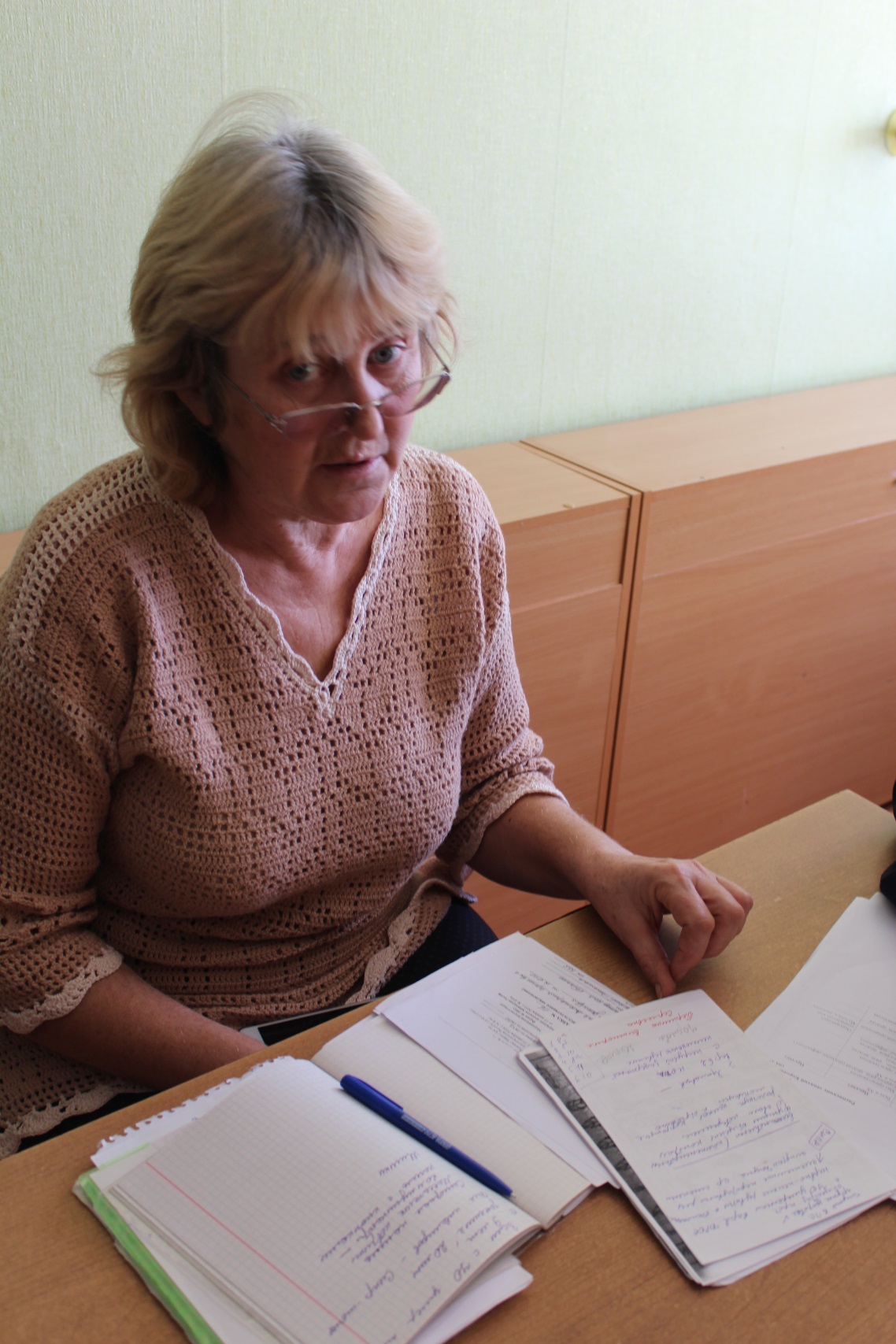 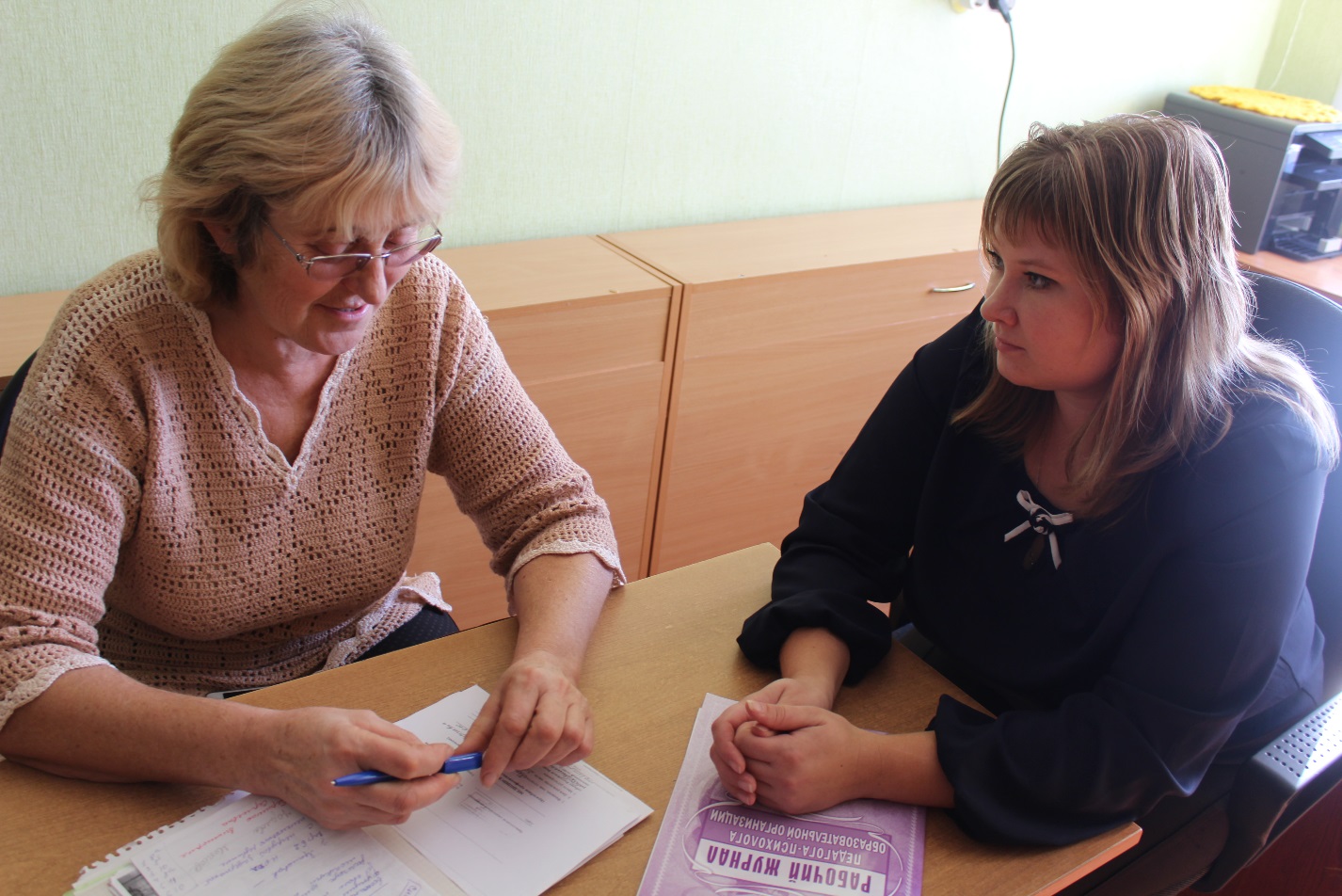 